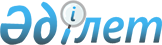 O толковании Положения об Экономическом Суде Содружества Независимых Государств от 6 июля 1992 годаРешение Экономического Суда Содружества Независимых Государств от 11 ноября 1997 года N С-1/1-97



      Экономический Суд Содружества Независимых Государств в составе:



      председательствующего - заместителя Председателя Экономического Суда Апостола Д.Д.,



      судей Экономического Суда: Вылкова И.К., Каженова А.Б., Керимбаевой А.Ш., Махмудовой Л.Ш., Мирошник В.И., Плаксина С.А., Сарсенбаева А.О., Симоняна Г.В., Толибова X.,



      при секретаре Медведевой Т.Е.,



      с участием Генерального советника Экономического Суда Прониной М.Г.,



      рассмотрев в открытом судебном заседании дело по запросу Государственного Арбитража Республики Армения о толковании,


УСТАНОВИЛ

:




      Государственный Арбитраж Республики Армения обратился в Экономический Суд с запросом о толковании части второй 
 пункта 3 
 Положения об Экономическом Суде, утвержденного Соглашением Совета глав государств Содружества Независимых Государств от 6 июля 1992 года. Указанная часть пункта 3 Положения предусматривает, что "соглашениями государств-участников Содружества к ведению Экономического Суда могут быть отнесены другие споры, связанные с исполнением соглашений и принятых на их основе иных актов Содружества". В этой связи Государственный Арбитраж Республики Армения просит дать толкование на предмет того, какие возможные споры подразумеваются под понятием "другие споры", а также, какие спорные вопросы и между какими государствами-участниками Содружества могут быть разрешены Экономическим Судом.




      Анализ принятых в Содружестве соглашений и иных актов, их юрисдикционных оговорок позволил Экономическому Суду сделать следующие выводы.




      Использование понятия "другие споры" в части второй пункта 3 Положения об Экономическом Суде СНГ связано с тем, что часть первая того же пункта определяет компетенцию Суда путем точного указания перечня подведомственных ему споров. В качестве обязательной юрисдикции Экономического Суда здесь предусмотрены две категории межгосударственных экономических споров:




      споры, возникающие при исполнении экономических обязательств, предусмотренных соглашениями, решениями Совета глав государств, Совета глав правительств и других его институтов;




      споры о соответствии нормативных и других актов государств-участников Содружества, принятых по экономическим вопросам, соглашениям и иным актам Содружества.




      Экономический Суд считает, что, исходя из общепринятых в юридической науке правовых категорий, под экономическими обязательствами следует понимать обязательства, объектом которых является совершение государствами-участниками соглашений действий, непосредственно связанных с имущественными предоставлениями, а именно: передача вещей, уплата денежных сумм, выполнение работ, оказание услуг и другие. То есть, объектом этих правоотношений являются действия, связанные с материальными благами, имеющими стоимостный характер.




      Такие обязательства, как показало изучение актов Содружества, принимаются государствами при осуществлении совместной деятельности не только в сфере торговли, производства, валютно-финансовой, транспортной и других областях, но и при сотрудничестве в гуманитарной, экологической, культурной и других сферах.




      Часть вторая пункта 3 Положения позволяет государствам-участникам Содружества расширить компетенцию Суда, передав на его рассмотрение другие споры, предметом которых могут быть обязательства (их исполнение), принимаемые на себя государствами-участниками соглашений в любой сфере сотрудничества, определенной в 
 статье 4 
 Устава Содружества Независимых Государств.




      Таким образом, Положение об Экономическом Суде предусматривает два основания юрисдикции Суда:




      1. Положение об Экономическом Суде (часть первая пункта 3).




      2. Соглашения государств-участников Содружества (как двусторонние, так и многосторонние), находящиеся в силе между государствами-сторонами в споре о передаче будущих споров между ними в Экономический Суд в согласованном или в одностороннем порядке.




      Положение об Экономическом Суде устанавливает обязательную юрисдикцию Экономического Суда по спорам, отнесенным к его компетенции частью первой пункта 3 и упомянутым выше, так как частью третьей того же пункта Положения предусмотрено, что Суд рассматривает споры "по заявлению заинтересованных государств в лице их полномочных органов, институтов Содружества". Термин "заявление" следует трактовать как одностороннее исковое заявление заинтересованного государства, а не соглашение-компромисс в форме двустороннего договора как критерия факультативной юрисдикции.




      Поскольку рассматриваемые Экономическим Судом споры вытекают из актов Содружества, то заинтересованным государством, по заявлению которого возбуждаются дела в соответствии с частью третьей пункта 3 Положения об Экономическом Суде, может быть любое государство-участник таких актов. Вместе с тем, если акт Содружества затрагивает интересы другого государства-участника Содружества, не подписавшего его, такие государства могут быть также отнесены к числу заинтересованных.




      
 Соглашение 
 о статусе Экономического Суда Содружества Независимых Государств от 6 июля 1992 года, которым утверждено Положение об Экономическом Суде Содружества Независимых Государств, подписано главами Республики Армения, Республики Беларусь, Республики Казахстан, Кыргызской Республики, Республики Молдова, Российской Федерации, Республики Таджикистан, Республики Узбекистан. Причем глава Республики Молдова подписал Соглашение с оговоркой, в соответствии с которой исключается возможность возбуждения дела в Суде по заявлению государства и признается передача спора в Суд только по "соглашению Сторон".




      Соглашение о статусе Экономического Суда, по данным депозитария, вступило в силу в отношении всех подписавших его государств.




      Государства-участники Соглашения о статусе Экономического Суда Содружества Независимых Государств от 6 июля 1992 года, подписавшие и ратифицировавшие его, и тем самым признавшие в соответствии со 
 статьями 11 
 и 
 12 Венской конвенции 
 о праве международных договоров 1969 года обязательную юрисдикцию Суда по экономическим спорам (кроме Республики Молдова), могут быть как истцами, так и ответчиками по спорам, связанным с исполнением ими экономических обязательств, основанных на актах Содружества.




      Что же касается государств-участников Содружества, не подписавших Соглашение о статусе Экономического Суда, то предъявление к ним исков, связанных с исполнением экономических обязательств, возможно лишь в случаях, если они признали в той или иной форме юрисдикцию Экономического Суда.




      Одной из таких форм является, как указано выше, юрисдикционная оговорка, включаемая в соглашение (договор) о передаче спора на разрешение Экономического Суда. При наличии такой оговорки государства, подписавшие, а в необходимых случаях и ратифицировавшие соглашение (договор), независимо от участия в Соглашении о статусе Экономического Суда, вправе передать в Суд разрешение споров по исполнению обязательств, предусмотренных такого рода соглашением (договором), в том числе и экономических.




      Как показало изучение актов Содружества, формулировки включенных в них юрисдикционных оговорок носят различный характер. В одних случаях в них устанавливается обязанность сторон решать спорные вопросы в Экономическом Суде (
 Договор 
 о создании Экономического союза от 24 сентября 1993 года), в других - говорится о праве на одностороннее обращение в Экономический Суд при недостижении согласия в ходе предварительных переговоров (
 Соглашение 
 о взаимном признании прав и регулировании отношений собственности от 9 октября 1992 года), в третьих - речь идет о передаче спора в Суд (после использования двух других предварительных процедур) по взаимному согласию договаривающихся сторон либо по требованию одной из них при недостижении согласия в течение шести месяцев со дня начала предварительной процедуры (
 Соглашение 
 о создании зоны свободной торговли от 15 апреля 1994 года).




      Кроме того, в ряде соглашений используются и такие формулировки, как "Стороны передают решение дела в Экономический Суд", "споры могут быть переданы Сторонами на решение Экономического Суда", "споры могут рассматриваться (решаться) Экономическим Судом" и т.п. Экономический Суд считает, что с учетом части третьей пункта 3 Положения, предусматривающей передачу споров в Суд по одностороннему заявлению заинтересованных государств, в данных случаях речь идет о праве Сторон обращаться в Экономический Суд в одностороннем порядке.




      Разрешение спора передается в Экономический Суд при условии: 1) если соглашение (договор), в котором содержится юрисдикционная оговорка, вступило в силу; 2) если стороны в споре являются участниками этого соглашения (договора) и оно является для них вступившим в силу. Порядок вступления в силу соглашения (договора) определяется в самом соглашении (договоре). Нахождение соглашения (договора) в силе между спорящими сторонами определяется применительно к каждому конкретному случаю по данным государства-депозитария.




      Изучение соглашений, принятых в рамках Содружества, в частности их юрисдикционных оговорок, позволяет сделать вывод, что к ведению Экономического Суда отнесено разрешение споров о толковании и применении следующих актов:




      1) 
 Соглашения 
 о взаимном признании прав и регулировании отношений собственности от 9 октября 1992 года. Указанное Соглашение подписали: Республика Армения, Республика Беларусь, Республика Казахстан, Кыргызская Республика, Республика Молдова, Российская Федерация, Республика Таджикистан, Республика Узбекистан. Присоединились к Соглашению Туркменистан и Грузия. По данным государства-депозитария, по состоянию на 1 сентября 1997 года Соглашение вступило в силу для государств: Республика Таджикистан, Республика Узбекистан, Республика Беларусь, Республика Армения, Республика Молдова, Грузия, Туркменистан.




      Российская Федерация уведомила о готовности применять Соглашение до его ратификации, а Республика Казахстан - о ратификации его, однако ратификационную грамоту не сдала;




      2) 
 Договора 
 о создании Экономического союза от 24 сентября 1993 года. Договор подписали: Азербайджанская Республика, Республика Армения, Республика Беларусь, Республика Казахстан, Кыргызская Республика, Республика Молдова, Российская Федерация, Республика Таджикистан, Республика Узбекистан. К Договору присоединились Грузия и Туркменистан. Договор вступил в силу в отношении всех подписавших его государств, а также присоединившихся к нему.




      Кроме того, в соответствии с решением Экономического Суда по запросу Межгосударственного экономического Комитета Экономического союза о толковании статьи 31 Договора о создании Экономического союза от 15 мая 1997 года N С-1/19-96 государства-члены Экономического союза вправе обращаться в Экономический Суд для рассмотрения споров, вытекающих из соглашений, заключенных на основе Договора о создании Экономического союза;




      3) 
 Соглашения 
 о совместных мерах по предупреждению и предотвращению блокады от 24 сентября 1993 года (Соглашение, кроме того, специально устанавливает, что стороны передают в Экономический Суд и возникшие между ними споры по возмещению ущерба). Соглашение подписали: Республика Армения, Республика Беларусь, Республика Казахстан, Кыргызская Республика, Республика Молдова, Российская Федерация, Республика Таджикистан, Туркменистан, Украина.




      Указанное Соглашение не вступило в силу, поскольку предусмотренное статьей 6 этого Соглашения условие вступления его в силу (сдача на хранение пятой ратификационной грамоты или другого документа о принятии или одобрении) по состоянию на 1 сентября 1997 года не выполнено. Такие документы сдали государству-депозитарию только 3 государства - Республика Казахстан, Республика Таджикистан и Кыргызская Республика;




      4) 
 Соглашения 
 о создании зоны свободной торговли от 15 апреля 1994 года. Соглашение подписали: Азербайджанская Республика, Республика Армения, Республика Беларусь, Грузия, Республика Казахстан, Кыргызская Республика, Республика Молдова, Российская Федерация, Республика Таджикистан, Туркменистан, Республика Узбекистан, Украина.




      В соответствии с условиями Соглашения оно временно применяется со дня подписания и вступает в силу с даты сдачи на хранение депозитарию третьего уведомления о выполнении подписавшими его договаривающимися сторонами всех необходимых внутригосударственных процедур. По истечении одного года с даты подписания договаривающиеся стороны, для которых Соглашение вступило в силу, могут принять решение относительно участия в Соглашении договаривающихся сторон, для которых Соглашение применяется временно.




      Указанное Соглашение вступило в силу для государств: Республика Молдова, Республика Казахстан, Республика Узбекистан, Кыргызская Республика, Азербайджанская Республика, Республика Таджикистан.




      Соглашение временно применяется с даты подписания, то есть с 15 апреля 1994 года для государств: Республика Армения, Республика Беларусь, Грузия, Российская Федерация, Туркменистан, Украина;




      5) 
 Положения 
 о порядке возврата незаконно вывозимых и ввозимых культурных ценностей, утвержденного Решением глав правительств государств-участников Содружества от 9 октября 1997 года.




      Указанное Решение подписано главами правительств Азербайджанской Республики, Республики Армения, Республики Беларусь, Грузии, Республики Казахстан, Кыргызской Республики, Республики Молдова, Российской Федерации, Республики Таджикистан, Туркменистана, Республики Узбекистан и Украины. Оно вступает в силу со дня сдачи на хранение депозитарию третьего уведомления о выполнении государствами, подписавшими настоящее Решение, внутригосударственных процедур, необходимых для его вступления в силу.




      Решение не вступило в силу.




      К ведению Экономического Суда отнесены также споры о применении (выполнении, исполнении):




      1) Примерного соглашения межгосударственного (межправительственного) органа Содружества Независимых Государств с государством местонахождения об условиях его пребывания, утвержденного Решением Совета глав правительств от 21 октября 1994 года.




      Решение от 21 октября 1994 года 
 об Общем положении 
 о межгосударственных (межправительственных) органах Содружества Независимых Государств и Примерном соглашении межгосударственного (межправительственного) органа Содружества Независимых Государств с государством местонахождения об условиях его пребывания подписали: Азербайджанская Республика, Республика Армения, Республика Беларусь, Грузия, Республика Казахстан, Кыргызская Республика, Республика Молдова, Российская Федерация, Республика Таджикистан, Республика Узбекистан.




      Вступление в силу указанных документов обусловлено наступлением двух факторов - принятием решения об учреждении Межгосударственного экономического Комитета Экономического союза и уточнением структуры органов Содружества Независимых Государств.




      В соответствии с решением Экономического Суда по запросу Межпарламентской Ассамблеи о толковании от 23 января 1997 года N С-1 /17-96 указанное выше Решение от 21 октября 1994 года вступает в силу применительно к каждому конкретному органу при определении его правового статуса в структуре (системе органов) Содружества компетентным органом Содружества Независимых Государств;




      2) Решения о необходимости урегулирования межгосударственных расчетов по результатам торгово-экономических отношений государств-участников Содружества Независимых Государств за 1992-1993 годы от 26 мая 1995 года.




      Решение вступило в силу с момента его подписания государствами: Азербайджанская Республика, Республика Армения, Республика Беларусь, Грузия, Республика Казахстан, Кыргызская Республика, Республика Молдова, Российская Федерация, Республика Таджикистан, Туркменистан, Республика Узбекистан, Украина;




      3) 
 Протокола 
 о механизме реализации Соглашения об оказании медицинской помощи гражданам государств-участников Содружества Независимых Государств в части порядка предоставления медицинских услуг от 27 марта 1997 года.




      Протокол вступает в силу со дня его подписания, а для государств, законодательство которых требует выполнения внутригосударственных процедур, необходимых для его вступления в силу, - со дня сдачи депозитарию соответствующего уведомления.




      Протокол подписали: Азербайджанская Республика, Республика Армения, Республика Беларусь, Грузия, Республика Казахстан, Кыргызская Республика, Республика Молдова, Российская Федерация, Республика Таджикистан, Республика Узбекистан, Украина.




      Протокол вступил в силу для государств: Республика Беларусь и Республика Узбекистан, сдавших в депозитарий соответствующие уведомления. Уведомления о выполнении внутригосударственных процедур или уведомления об отсутствии необходимости их выполнения от других государств, подписавших Протокол, по состоянию на 1 сентября 1997 года в депозитарий не поступало.




      Кроме того, к ведению Экономического Суда отнесены:




      1) споры о толковании Соглашения о межгосударственных перевозках опасных и разрядных грузов от 23 декабря 1993 года. Указанное Соглашение вступило в силу с момента его подписания государствами: Азербайджанская Республика, Республика Армения, Республика Беларусь, Грузия, Республика Казахстан, Кыргызская Республика, Республика Молдова, Российская Федерация, Республика Таджикистан, Туркменистан, Республика Узбекистан, Украина;




      2) споры, возникающие в связи с осуществлением инвестиций государствами в рамках 
 Конвенции 
 о защите прав инвесторов от 28 марта 1997 года, о толковании указанной Конвенции, а также о приостановлении действия законодательных норм, касающихся инвестиций, и норм, принятых государством-участником Конвенции после вступления ее в силу, если они ухудшают условия и режим инвестиционной деятельности.




      Конвенция о защите прав инвесторов подлежит ратификации подписавшими ее сторонами в соответствии с их внутригосударственными процедурами и вступает в силу на 30-й день со дня сдачи депозитарию третьей ратификационной грамоты. Для сторон, ратифицировавших ее позднее, Конвенция вступает в силу на 30-й день после сдачи ими на хранение своих ратификационных грамот.




      Конвенцию подписали: Азербайджанская Республика, Республика Армения, Республика Беларусь, Грузия, Республика Казахстан, Кыргызская Республика, Республика Молдова, Российская Федерация, Республика Таджикистан.




      По состоянию на 1 сентября 1997 года Конвенция не вступила в силу;




      3) трудовые споры между должностными лицами Межгосударственного экономического Комитета Экономического союза, а также между техническим, обслуживающим персоналом и Комитетом в соответствии с 
 Соглашением 
 о правовом статусе представителей государств и должностных лиц Межгосударственного экономического Комитета Экономического союза от 28 марта 1997 года. Соглашение вступает в силу с даты его подписания, а для государств-участников Содружества, законодательство которых требует выполнения внутригосударственных процедур, необходимых для его вступления в силу, - с даты сдачи соответствующих документов депозитарию.




      Соглашение подписали: Азербайджанская Республика, Республика Армения, Республика Беларусь, Грузия, Кыргызская Республика, Республика Молдова, Российская Федерация, Республика Таджикистан, Республика Узбекистан, Украина. К Соглашению присоединилась Республика Казахстан.




      Соглашение вступило в силу для государств: Республика Таджикистан, Республика Узбекистан и Республика Казахстан.




      Документы о выполнении внутригосударственных процедур или уведомления об отсутствии необходимости их выполнения от Азербайджанской Республики, Республики Армения, Республики Беларусь, Грузии, Кыргызской Республики, Республики Молдова, Российской Федерации, Украины по состоянию на 1 сентября 1997 года депозитарию не поступали.




      Проведенный Экономическим Судом анализ указанных выше соглашений показывает, что решение вопросов сотрудничества в конкретной сфере отношений, и прежде всего экономической, сопряжено с установлением для государств-участников соглашений целого ряда обязательств организационного, информационного характера, с возложением на них обязанностей по принятию новых либо изменению действующих национальных законодательных актов, по осуществлению действий и мероприятий, направленных на создание благоприятных экономических и иных условий совместной деятельности в различных сферах. В некоторых актах устанавливаются и экономические обязательства, например по возмещению ущерба в случае его причинения, по оплате оказанных гражданам одних государств медицинских услуг учреждениями других государств, споры, об исполнении которых государствами-участниками Соглашения о статусе Экономического Суда могут быть переданы на его рассмотрение на основании части первой пункта 3 Положения об Экономическом Суде.




      Положение об Экономическом Суде специально не предусматривает такого основания юрисдикции Суда, как соглашение-компромисс сторон договора (соглашения) государств-участников Содружества о передаче возникшего между ними конкретного спора на разрешение Суда. Однако отсутствие соответствующей нормы не является препятствием к его практическому использованию, если в Соглашении не установлен запрет на использование процедур мирного разрешения споров, кроме тех, что указаны в Соглашении. При этом Суд исходит из того, что Устав Содружества Независимых Государств закрепляет процедуру судебного разбирательства в качестве способа мирного разрешения споров, соглашение-компромисс отвечает принципу добровольности юрисдикции международных судебных органов.




      Не исключается возможность использования сторонами Соглашения процедуры международного судебного разбирательства путем обращения в Экономический Суд и в том случае, если юрисдикционная оговорка Соглашения, устанавливая перечень способов мирного разрешения споров, указывает на право сторон использовать "общепринятые средства мирного разрешения споров" либо "иные процедуры, предусмотренные международным правом".




      Учитывая вышеизложенное и руководствуясь 
 пунктами 5 
 и 
 16 Положения 
 об Экономическом Суде Содружества Независимых Государств и пунктами 143 и 148 Регламента Экономического Суда, Экономический Суд Содружества Независимых Государств


РЕШИЛ

:




      Дать по запросу Государственного Арбитража Республики Армения следующее толкование части второй пункта 3 Положения об Экономическом Суде, утвержденного Соглашением Совета глав государств Содружества о статусе Экономического Суда от 6 июля 1992 года:




      Под "другими спорами", указанными в части второй пункта 3 Положения об Экономическом Суде Содружества Независимых Государств, утвержденного Соглашением о статусе Экономического Суда Содружества Независимых Государств от 6 июля 1992 года, понимаются споры, связанные с исполнением соглашений и принятых на их основе актов Содружества по вопросам совместной деятельности государств-участников Содружества, определенных в статье 4 Устава Содружества Независимых Государств и отнесенных соглашениями государств-участников Содружества к ведению Экономического Суда.




      Основанием для передачи спора между государствами-участниками конкретного соглашения являются содержащиеся в них юрисдикционные оговорки независимо от факта участия государств в Соглашении о статусе Экономического Суда Содружества Независимых Государств от 6 июля 1992 года.




      Отнесенные к ведению Экономического Суда споры рассматриваются им между государствами-участниками соглашений и иных актов Содружества, находящихся в силе между спорящими Сторонами.




      Если соглашение устанавливает экономические обязательства государств-участников, то споры об их исполнении государствами-участниками Соглашения о статусе Экономического Суда могут быть переданы на разрешение Экономического Суда в одностороннем порядке на основании части первой пункта 3 Положения об Экономическом Суде, а споры об исполнении экономических обязательств государствами, не являющимися участниками Соглашения о статусе Экономического Суда, - на основании юрисдикционной оговорки конкретного соглашения.




      Копию решения направить Государственному Арбитражу Республики Армения, государствам-участникам Содружества Независимых Государств, Межгосударственному экономическому Комитету Экономического союза, Исполнительному Секретариату Содружества Независимых Государств, высшим хозяйственным, арбитражным, экономическим судам государств-участников Содружества Независимых Государств.




      Настоящее решение является окончательным.




      Решение подлежит опубликованию в изданиях Содружества и средствах массовой информации государств-участников 
 Соглашения 
 о статусе Экономического Суда Содружества Независимых Государств от 6 июля 1992 года.

      

Заместитель Председателя                   Д.Д. Апостол


					© 2012. РГП на ПХВ «Институт законодательства и правовой информации Республики Казахстан» Министерства юстиции Республики Казахстан
				